中 華 醫 事 科 技 大 學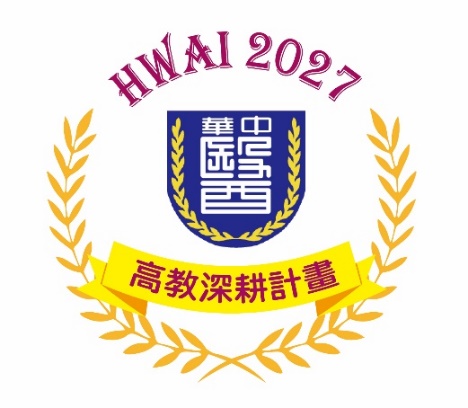 CHUNG HWA UNIVERSITY OF MEDICAL TECHNOLOGY112年度高等教育深耕計畫HWAI 2027高教深耕計畫分項計畫C：擴大產學連結子計畫C1：精進產學暨就業計畫，開創就業保固校外實習機構指導費(實習指導費/差旅費)成果報告主辦單位: 中華醫事科技大學指導單位: 教育部技術及職業教育司中 華 民 國 112年00月00日教育部技專校院高教深耕計畫成果報告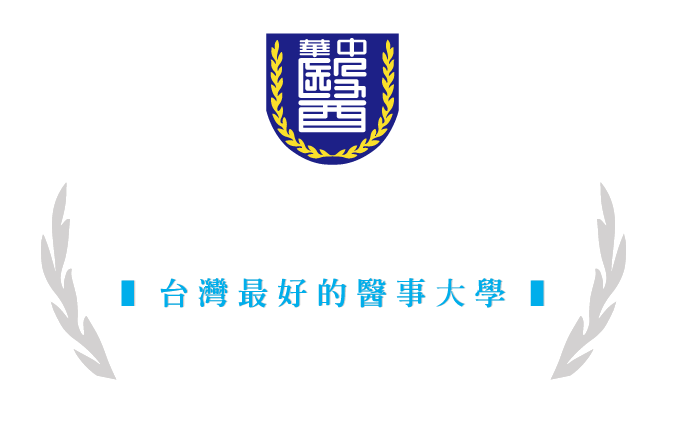 活動名稱校外實習機構指導費(實習指導費/差旅費)校外實習機構指導費(實習指導費/差旅費)校外實習機構指導費(實習指導費/差旅費)校外實習機構指導費(實習指導費/差旅費)主軸計畫C擴大產學連結C擴大產學連結C擴大產學連結C擴大產學連結子計畫C1精進產學暨就業計畫，開創就業保固C1精進產學暨就業計畫，開創就業保固C1精進產學暨就業計畫，開創就業保固C1精進產學暨就業計畫，開創就業保固工作項目C1-2校外實習機構指導費C1-2校外實習機構指導費C1-2校外實習機構指導費C1-2校外實習機構指導費執行單位中華醫事科技大學/oo系中華醫事科技大學/oo系中華醫事科技大學/oo系中華醫事科技大學/oo系核 定 金 額實習指導費：  oooo    元；差旅費：  oooo    元實習指導費：  oooo    元；差旅費：  oooo    元實習指導費：  oooo    元；差旅費：  oooo    元實習指導費：  oooo    元；差旅費：  oooo    元執行人/分機舉辦時間112年oo月oo日~112年oo月oo日112年oo月oo日~112年oo月oo日112年oo月oo日~112年oo月oo日112年oo月oo日~112年oo月oo日舉辦地點各實習機構各實習機構各實習機構各實習機構講座（主持人）參與人數參與人員男女合計參與人數校內教師人人人參與人數校外教師人人人參與人數校內學生人人人參與人數校外學生人人人參與人數其他（如職員、助理…）人人人參與人數合  計人人人參與人數跨校參與/使用率%%%滿意度分析(最高5分)A. 實習前：勤前準備分分分滿意度分析(最高5分)B. 實習中：實習經驗與輔導分分分滿意度分析(最高5分)C. 實習後：實習課程滿意度與收獲分分分滿意度分析(最高5分)D. 整體平均分分分科系聯絡人ooo老師/06-2671214轉oooooo老師/06-2671214轉oooooo老師/06-2671214轉oooooo老師/06-2671214轉ooo活 動 紀 要一、活動目的藉由辦理價值型實習課程，學生能了解產業專業準備方向，以增進專業知能，提升就業率，培育最具就業競爭力的專業人才。二、實習學生名冊三、活動概況 四、實習生對課程與實習機構滿意度調查(請依學制分類填寫)    實習生實習滿意度調查統計，共有○○份問卷，針對問卷中實習環境、實習設備、實習期間指導、專業知識及實務技能，提升學生未來任職該實習領域之意願結果進行原因分析及改善。五、實習機構對學生與課程滿意度調查(請由實習資訊系統滿意度調查下載) (請依學制分類填寫)六、檢討建議(請針對實習生與實習機構滿意度調查結果進行分析及改善) (請依學制分類填寫)七、實習訪視表(一個機構填寫一張)中華醫事科技大學 校外/境外實習訪視輔導記錄單oo系(科)   訪視老師簽章：           （科）系所主任簽章：          研發處實習組簽章：             